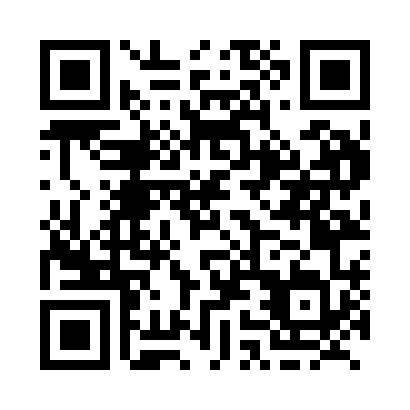 Prayer times for Defoy, Quebec, CanadaWed 1 May 2024 - Fri 31 May 2024High Latitude Method: Angle Based RulePrayer Calculation Method: Islamic Society of North AmericaAsar Calculation Method: HanafiPrayer times provided by https://www.salahtimes.comDateDayFajrSunriseDhuhrAsrMaghribIsha1Wed3:575:3412:465:477:589:352Thu3:555:3312:455:487:599:373Fri3:535:3112:455:498:009:394Sat3:515:3012:455:508:029:415Sun3:495:2812:455:508:039:436Mon3:475:2712:455:518:049:457Tue3:455:2512:455:528:059:478Wed3:435:2412:455:538:079:499Thu3:415:2312:455:538:089:5010Fri3:395:2112:455:548:099:5211Sat3:375:2012:455:558:109:5412Sun3:355:1912:455:568:129:5613Mon3:335:1812:455:568:139:5814Tue3:315:1612:455:578:1410:0015Wed3:295:1512:455:588:1510:0216Thu3:275:1412:455:588:1610:0417Fri3:265:1312:455:598:1810:0518Sat3:245:1212:456:008:1910:0719Sun3:225:1112:456:008:2010:0920Mon3:205:1012:456:018:2110:1121Tue3:195:0912:456:028:2210:1322Wed3:175:0812:456:028:2310:1423Thu3:165:0712:456:038:2410:1624Fri3:145:0612:456:048:2510:1825Sat3:135:0512:466:048:2610:1926Sun3:115:0412:466:058:2710:2127Mon3:105:0412:466:068:2810:2328Tue3:085:0312:466:068:2910:2429Wed3:075:0212:466:078:3010:2630Thu3:065:0212:466:078:3110:2731Fri3:055:0112:466:088:3210:29